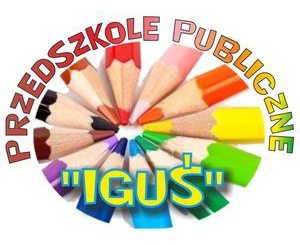 Procedura zapewnienia bezpieczeństwa w Przedszkolu Publicznym „IGUŚ” w związku z wystąpieniem COVID-19Podstawa prawna: • Wytyczne przeciwepidemiczne Głównego Inspektora Sanitarnego z dnia 4 czerwca 2020r. dla przedszkoli, oddziałów przedszkolnych w szkole podstawowej i innych form wychowania przedszkolnego oraz instytucji opieki nad dziećmi w wieku do lat 3, wydane   na postawie art. 8a ust. 5 pkt 2 ustawy z dnia 14 marca 1985 r. o Państwowej Inspekcji Sanitarnej (Dz. U. z 2019r. poz.59, oraz z 2020r. poz. 322, 374 i 567)Pierwsza aktualizacja II. Cel procedury 1. Celem niniejszej procedury jest ustalenie zasad postępowania                                        z potencjalnie chorymi oraz postępowania w przedszkolu w taki sposób,                     aby zdrowe dzieci i zdrowi pracownicy nie byli narażani na niebezpieczeństwo zarażenia się, lub ustalenie działań, które zminimalizują to ryzyko. 2. Niniejsza procedura jest wytyczną do postępowania, jednak wszelkie działania są kwestią zdrowego rozsądku, rozmów i współpracy                                           z rodzicami/opiekunami prawnymi i pracownikami placówki. III. Przedmiot procedury Przedmiotem niniejszej procedury jest określenie: • wytycznych epidemiologicznych,• zasad postępowania z osobą chorą,  IV. Zakres procedury Zakres stosowania dotyczy wszystkich pracowników przedszkola, wychowanków przedszkola, a także rodziców/opiekunów prawnych wychowanków placówki. V. Profilaktyka zdrowotna Profilaktyka zdrowotna obejmuje działania mające na celu zapobieganie choroby poprzez jej wczesne wykrycie. VI. Profilaktyka wczesna:Organizacja opieki w przedszkolu:Przedszkole pełni funkcję opiekuńczą w godzinach 7.00 – 16.00Przyprowadzanie dzieci do przedszkola odbywać się będzie w godzinach                                 od 7.00 do 8.30 Po tej godzinie przedszkole zostaje zamknięte.Jedna grupa dzieci przebywać będzie w wyznaczonej i stałej sali                         (grupy nie będą łączone zarówno rano jak i po południu)Do grupy podporządkowani są ci sami opiekunowie.W grupie może przebywać do 16 dzieci. W uzasadnionych przypadkach za zgodą organu prowadzącego można zwiększyć liczbę dzieci- nie więcej niż        o 2. Minimalna przestrzeń do wypoczynku, zabawy i zajęć dla dzieci w Sali nie może być mniejsza niż 3 m2 na 1 dziecko i każdego opiekuna.Przedszkole zapewnia dzieciom spożycie czterech posiłków: I śniadanie,                    II śniadanie, obiad, podwieczorek.W sali, w której przebywa grupa zostały usunięte przedmioty i sprzęty, których nie można skutecznie uprać lub zdezynfekować (pluszowe zabawki, dywany, zminimalizowana ilość zabawek).Obowiązuje zakaz przynoszenia zabawek i innych przedmiotów z domu do przedszkola i z przedszkola do domu.Zapewniamy swobodny dostęp do mydła, płynów dezynfekujących, maseczek, przyłbic i ręczników papierowych dla wszystkich pracowników                     i dzieci. Mycie rąk dzieci odbywać się będzie przy użyciu mydła i ciepłej wody pod nadzorem pomocy nauczyciela. Wycieranie dłoni wyłącznie przy użyciu ręczników papierowych.Dzieci w przedszkolu przebywają bez przyłbic i maseczek ochronnych.Usunięte zostały ręczniki frotte dla dzieci.Zawiesza się mycie zębów przez dzieci w przedszkolu.Zgodnie z zaleceniami Głównego Inspektoratu Sanitarnego co godzinę, odbywać się będzie wietrzenie sal nawet w trakcie zabaw. Zapewnia się organizację pracy, która uniemożliwi stykanie się ze sobą poszczególnych grup (naprzemienne korzystanie ze wspólnych toalet po wcześniejszym zdezynfekowaniu, różne godziny zabaw na przedszkolnym placu zabaw, widoczna informacja o zakazie korzystania z placu zabaw po opuszczeniu placówki dziecka z rodzicem)Opiekunowie dzieci powinni zachować dystans społeczny między sobą,              w każdej przestrzeni placówki (1,5 m) Odbiór dziecka od rodzica następuje przez personel do tego wyznaczony przy drzwiach wejściowych do placówki (nie ma potrzeby wchodzenia rodziców do przedszkola). Pozostali rodzice z dziećmi czekają na zewnątrz budynku w bezpiecznej odległości oczekując na zaproszenie osoby dyżurującej.Do przedszkola może uczęszczać wyłącznie dziecko zdrowe, bez objawów chorobowych sugerujących chorobę zakaźną.Dzieci do przedszkola są przyprowadzane/ odbierane przez osoby zdrowe. Jeżeli w domu przebywa osoba na kwarantannie lub izolacji nie wolno przyprowadzać dziecka do przedszkola.Ograniczenie przebywania osób trzecich na terenie placówki do minimum.Należy zapewnić sposoby szybkiej komunikacji z rodzicami/opiekunami dziecka. Zaleca się nadal kontakt telefoniczny.Zaopatrzenie przedszkola w minimum jeden termometr bezdotykowy (obowiązek mierzenia codziennej temperatury każdemu pracownikowi przed rozpoczęciem pracy przez osobę, którą wyznaczy dyrektor przedszkola).Przy wejściu dziecka do przedszkola będzie dokonywany pomiar temperatury ciała dziecka termometrem bezdotykowym.                                                               Dzieci z temperaturą 370C i więcej nie będą wpuszczane do przedszkola. Decyzję o przyjęciu dziecka do przedszkola podejmuje osoba pełniąca dyżur przy wejściu do przedszkola.Wyznaczony został w przedszkolu pokój izolacji.Korzystanie tylko z wcześniej zdezynfekowanego placu zabaw na terenie przedszkola przy zachowaniu możliwie maksymalnej odległości między dziećmi i personelem (zabawy na placu tylko przez jedną grupę). Zakaz korzystania z placu zabaw przed i po odbiorze dziecka z przedszkola. Bezwzględny zakaz wszelkich wyjść dzieci wraz z nauczycielami poza teren placówki.Higiena, czyszczenie i dezynfekcja pomieszczeń i powierzchniPrzeprowadzając dezynfekcję należy ściśle przestrzegać zaleceń producenta znajdujących się na opakowaniu środka do dezynfekcji. Ważne jest ścisłe przestrzeganie czasu niezbędnego do wywietrzenia dezynfekowanych pomieszczeń, przedmiotów tak aby dzieci nie były narażone na wdychanie oparów środków służących do dezynfekcji.Zamieszczenie informacji o obligatoryjnym dezynfekowaniu rąk przez wszystkie osoby wchodzące do przedszkola. Umożliwienie każdej osobie wchodzącej do przedszkola (pracownicy, dostawcy) skorzystania z płynu do dezynfekcji rąk.Dopilnować, aby osoby, których wejście na teren przedszkola jest konieczny, zdezynfekowały dłonie, zakładały rękawiczki ochronne oraz zakrywały usta i nos.Wszyscy pracownicy regularnie myją ręce wodą z mydłem oraz pilnują, aby robiły to dzieci, szczególnie po przyjściu z placu zabaw, przed posiłkiem, po korzystaniu z toalety.Obowiązkowa codzienna dezynfekcja placówki po jej zamknięciu. Szczególne utrzymywanie czystości i dezynfekcji w ciągach komunikacyjnych, częste dezynfekowanie powierzchni dotykowych (poręcze, klamki, blaty, stoliki, krzesła, włączniki), zapewnienie bieżącej dezynfekcji toalet).Dyrektor ma obowiązek monitorowania codziennych prac porządkowych i dezynfekujących.Zaopatrzenie pracowników przedszkola w środki ochrony osobistej – rękawiczki jednorazowe, maseczki na usta i nos, fartuchy (do użycia                  w razie przeprowadzenia zabiegów higienicznych u dziecka). Wywieszenie w pomieszczeniach sanitarnohigienicznych plakatów                        z zasadami prawidłowego mycia rąk i korzystania ze środka do dezynfekcji.Kuchnia, zmywalnia, miejsca posiłków dla dzieci:Oprócz warunków higienicznych wymaganych przepisami prawa, szczególną uwagę należy zwrócić na utrzymanie wysokiej higieny, mycia                                                           i dezynfekcji stanowiska pracy, opakowań produktów, sprzętu kuchennego, naczyń stołowych oraz sztućców.Korzystanie z posiłków musi być bezpieczne, w miejscach do tego wyznaczonych. Wielorazowe naczynia i sztućce należy myć w zmywarce    z dodatkiem detergentu, w temperaturze minimum 600C lub je wyparzać.Nakaz czyszczenia blatów, stołów i krzeseł po każdym posiłku w każdej grupie. VII. Działania w przypadku stwierdzenia lub podejrzenia u dziecka COVID-19:W przypadku stwierdzenia wystąpienia lub podejrzenia u dziecka niepokojących objawów należy niezwłocznie skorzystać z izolatki wyznaczonej wcześniej przez dyrektora placówki.Wyznaczenie do opieki nad dzieckiem w izolatce jedną osobę zaopatrzoną w maseczkę, rękawice, fartuch ochronny, środki do dezynfekcji.Poinformowania rodzica/opiekuna prawnego dziecka o zaistniałej sytuacji                i niezwłoczne odebranie dziecka z placówki.Rodzic zobowiązany jest do poinformowania dyrektora przedszkola                          o diagnozie lekarskiej.Stosować się do zaleceń Państwowego Powiatowego Inspektora Sanitarnego przy ustalaniu, czy należy wdrożyć dodatkowe procedury biorąc pod uwagę zaistniały przypadek.VIII. Działania w przypadku stwierdzenia lub podejrzenia u pracownika COVID-19:W przypadku wystąpienia niepokojących objawów nie powinno przychodzić się do pracy, a zostać w domu i skontaktować się telefonicznie ze stacją sanitarno-epidemiologiczną lub oddziałem zakaźnym, że mogą być zakażeni koronawirusem oraz poinformowanie dyrektora placówki o zaistniałej sytuacjiW przypadku wystąpienia u pracownika będącego na stanowisku pracy niepokojących objawów należy niezwłocznie poinformować dyrektora placówki, który odsunie pracownika od obowiązków. Należy wstrzymać przyjmowanie kolejnych grup dzieci, w miarę możliwości stworzyć listę osób z którymi podejrzana osoba o zakażenie miała kontakt, powiadomić stację sanitarno-epidemiologiczną.Obszar, w którym poruszał się i przebywał pracownik, należy poddać gruntownemu sprzątaniu oraz zdezynfekowaniu powierzchni dotykowych.Stosować się do zaleceń Państwowego Powiatowego Inspektora Sanitarnego przy ustalaniu, czy należy wdrożyć dodatkowe procedury biorąc pod uwagę zaistniały przypadek.Umieszczenie na drzwiach wejściowych do przedszkola oraz na tablicy informacyjnej dla pracowników numerów telefonów do stacji sanitarno-epidemiologicznej, służb medycznych i organu prowadzącego przedszkole.Zaleca się bieżące śledzenie informacji Głównego Inspektora Sanitarnego i Ministra Zdrowia, dostępnych na stronach gis.gov.pl lub https://www.gov.pl/web/koronawirus, a także obowiązujących przepisów prawa.VIII. Postanowienia końcowe:1. Za wdrożenie i nadzór nad stosowaniem procedury odpowiada organ prowadzący.2. Do przestrzegania postanowień niniejszej procedury zobowiązani są wszyscy pracownicy przedszkola. 3. Za zapoznanie pracowników i rodziców/opiekunów prawnych wychowanków z niniejszą procedurą odpowiada dyrektor przedszkola.